 Outdoor Classroom Project Plan: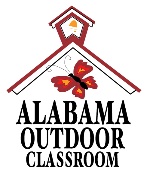 Materials List & Budget forWeather StationThe weather station in your outdoor classroom includes various weather instruments that you can use to measure, record and track weather conditions over time.  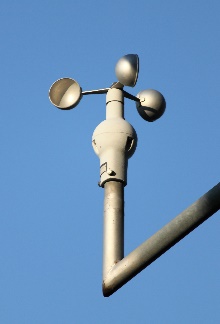 Thermometer measures the air temperature. Anemometer (pictured right) measures wind speed.   Hygrometer measures humidity, or the amount of water vapor in the air. Rain gauge measures the amount of rain that has fallen over a specific time period.   Barometer measures air pressure in the atmosphere, also called barometric pressure.Wind sock (pictured right) is a cone-shaped tube of fabric, which resembles a giant sock, attached to pole that rotates. It helps us determine wind direction and relative wind speed. 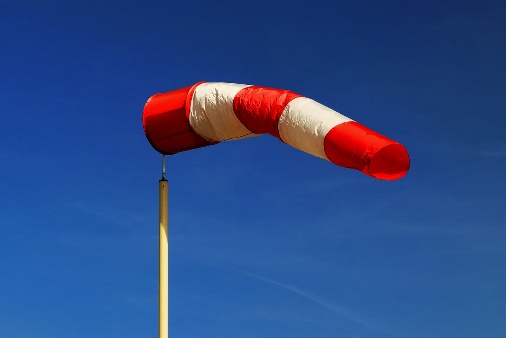 Cardinal directions sign, for which we have a separate materials list and estimated budget, includes directional signs pointing North, South, East, and West attached to a 4”x4” post. Use the cardinal directions sign in your outdoor classroom along with your wind sock to determine the direction the wind is blowing.Location Suggestions for the Weather Station:Next to the Cardinal Directions Sign In the middle/ open area of the outdoor classroom–do not put it next to a tree or building that might block the wind or shade the thermometerExample Weather Stations & Educational Sign: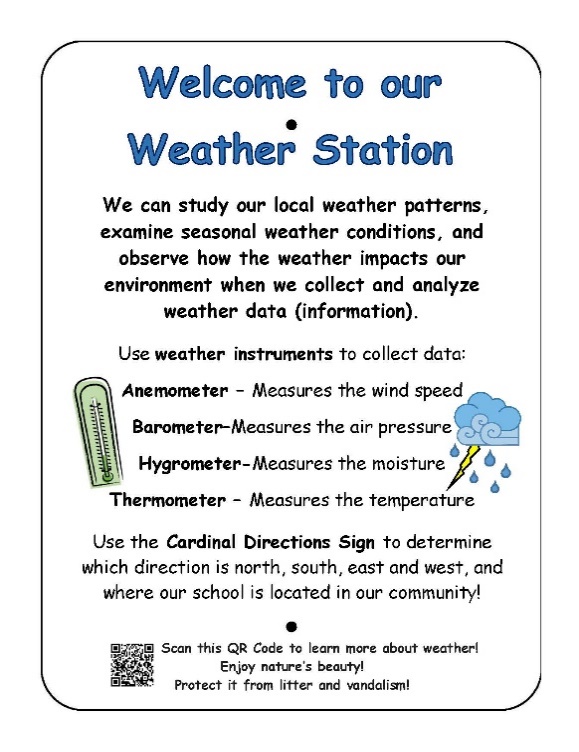 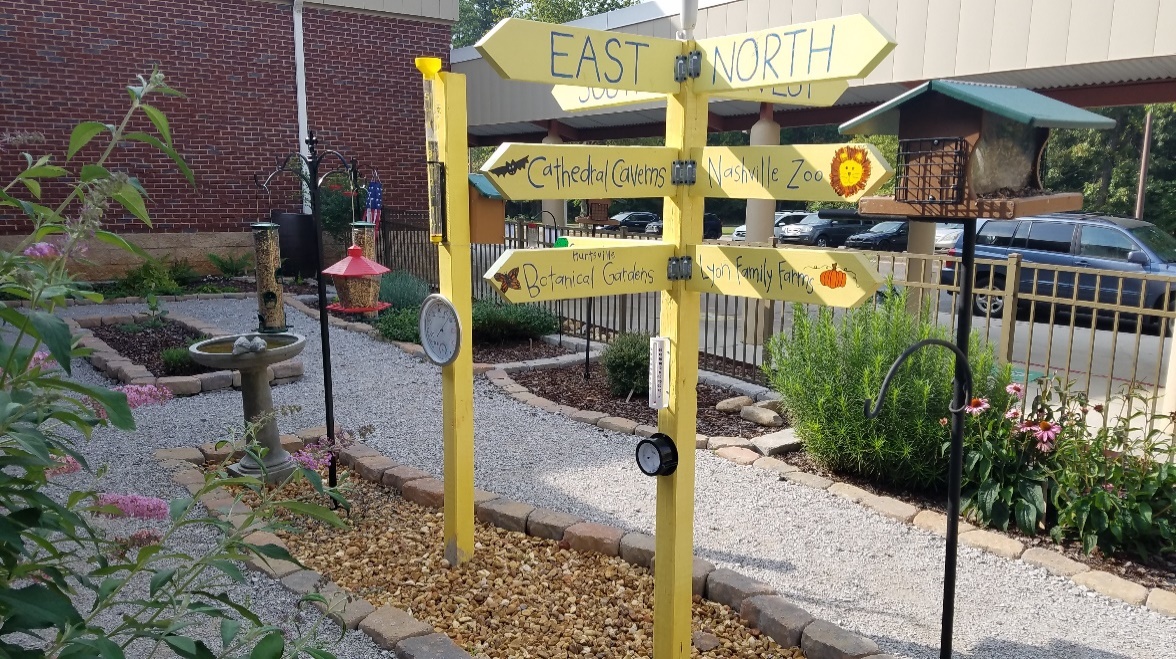 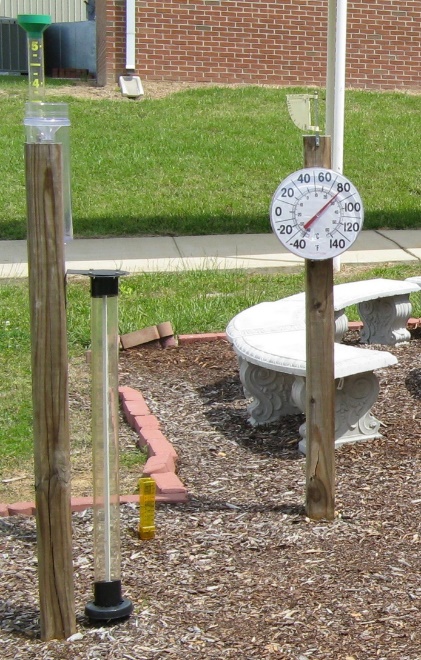 OC Project Plan:  Example Weather Station Materials List & Budget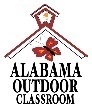 Estimated Cost:Example Weather Station (analog only): $335
 Materials & Supplies with Estimated Budget:OC Project Plan:  Example Weather Station Materials List & BudgetMaterials & Supplies with Estimated Budget (cont.)Example Analog Weather StationA weather station should include an analog thermometer (for air temperature) and analog rain gauge (for rain fall) so that the students can practice reading a thermometer and reading the measurements in a rain gauge, a weather sock and cardinal directions sign so that students can determine the direction of the wind, and an anemometer (for wind speed), a hygrometer (for humidity), and barometer (for air pressure).  A materials list & budget for a cardinal directions sign can be found on the AWF website.Example Analog Weather StationA weather station should include an analog thermometer (for air temperature) and analog rain gauge (for rain fall) so that the students can practice reading a thermometer and reading the measurements in a rain gauge, a weather sock and cardinal directions sign so that students can determine the direction of the wind, and an anemometer (for wind speed), a hygrometer (for humidity), and barometer (for air pressure).  A materials list & budget for a cardinal directions sign can be found on the AWF website.Example Analog Weather StationA weather station should include an analog thermometer (for air temperature) and analog rain gauge (for rain fall) so that the students can practice reading a thermometer and reading the measurements in a rain gauge, a weather sock and cardinal directions sign so that students can determine the direction of the wind, and an anemometer (for wind speed), a hygrometer (for humidity), and barometer (for air pressure).  A materials list & budget for a cardinal directions sign can be found on the AWF website.Example Analog Weather StationA weather station should include an analog thermometer (for air temperature) and analog rain gauge (for rain fall) so that the students can practice reading a thermometer and reading the measurements in a rain gauge, a weather sock and cardinal directions sign so that students can determine the direction of the wind, and an anemometer (for wind speed), a hygrometer (for humidity), and barometer (for air pressure).  A materials list & budget for a cardinal directions sign can be found on the AWF website.Example Analog Weather StationA weather station should include an analog thermometer (for air temperature) and analog rain gauge (for rain fall) so that the students can practice reading a thermometer and reading the measurements in a rain gauge, a weather sock and cardinal directions sign so that students can determine the direction of the wind, and an anemometer (for wind speed), a hygrometer (for humidity), and barometer (for air pressure).  A materials list & budget for a cardinal directions sign can be found on the AWF website.StationMaterials & SuppliesEstimated CostExample Source               Final CostWeatherLarge (~6.5”) Rain Gauge (this one is easy to read, and it is easy to empty and then put back after the students have recorded their measurements) @~$24.95 ea$25https://www.weathershack.com/product/conant-65-rain-gauge.html WeatherLarge Analog Thermometer  (easy to read and should be easy to mount on your weather station post) @~$3.98 ea$5Lowe’s Item# 396644WeatherOutdoor Analog Hygrometer (to measure humidity – this one is a combo with a thermometer, but we suggest you still include a traditional analog thermometer so that students can learn how to read it.) @~$9.78 ea$10Lowe’s Item# 2737940WeatherOutdoor Analog Barometer (this instrument can be used to help predict weather events hours in a advance because it measures the air pressure) @~$31.99 ea$35https://www.amazon.com/AMTAST-Thermometer-Hygrometer-Barometric-Temperature/dp/B07JDLVMV6/ref=sr_1_2_sspa?keywords=outdoor+barometer&qid=1691536413&sr=8-2-spons&sp_csd=d2lkZ2V0TmFtZT1zcF9hdGY&psc=1 WeatherAnemometer (measures wind speed.  This one is included in a solar powered digital weather station.) @~$113.98 ea$115https://www.amazon.com/AcuRite-Wireless-Weather-Station-Sensor/dp/B00N1XCA9M/?th=1 WeatherWaterproof Connection Box 11 x 4 x 3 inches (to store and protect anemometer receiver) @~$16.99 ea$20https://www.amazon.com/Waterproof-Connection-Restmo-Weatherproof-Decorations/dp/B07XL4FG71/WeatherWind Sock @~$11.99 ea$10https://www.amazon.com/Qishi-Windsocks-Rip-Stop-Measurement-Reflective/dp/B01L138HY0/Weather(1) Severe Weather 4-in x 8-ft #2 Ground Contact Wood Pressure Treated Lumber (to attach instruments to) @~$10.78 ea$10Lowe’s Item# 552328Weather(1) Box of (50) 3.5” #10 exterior deck screws (to attach the weather station instruments; not all will be used on the weather station so save remaining for use on Cardinal Directions sign) @ ~$9.98 ea$10Lowe’s Item# 9479Weather(1) 50 lb bags of Quikrete Fast Setting Concrete Mix @~$6.71 ea$5Lowe’s Item# 10437Weather(1) 6 ft. U-Post for Fence (for educational sign) @~$10.69 ea  $10Lowe’s Item #493054Weather(1) Hillman 1/4-in x 1-1/2-in Zinc-Plated Coarse Thread Hex Bolt (2-Count) @~$.0.88 ea$5 totalLowe’s Item# 137634Weather(2) Hillman 1/4-in x 20 Zinc-Plated Steel Hex Nut @~$0.10 ea$5 totalLowe’s Item# 63301Weather(2) Hillman 1/4-in Zinc-plated Standard Flat Washer @~$0.15 ea$5 totalLowe’s Item# 63306WeatherEducational Sign (to explain weather station) @~$75 ea$75Ask OC Consultant about https://www.alabamawildlife.org/oc-signs/Total Estimated Cost: $335Total Estimated Cost: $335Total Estimated Cost: $335Total Estimated Cost: $335Total Estimated Cost: $335